教材名：みんなの日本語指導課：23課教材名：みんなの日本語指導課：23課教材名：みんなの日本語指導課：23課教師名：実施日：〇年〇月〇日45分×１9：00～９：4545分×１9：00～９：45学習項目L23　◆新出語彙導入学習項目L23　◆新出語彙導入学習項目L23　◆新出語彙導入学習項目L23　◆新出語彙導入目標　目標　目標　経過教材活動活動活動活動　メモPC　ファミレス（実際の店舗）PC・FC　歩きます※地図で差しながら導入PC・FC　渡りますPC・FC　曲がりますPC・FC　道・交差点・信号駐車場・橋PC　ファミレス　　　再提示PC・FC　引きます代入ドリルPC　メニューPC・FC　聞きます代入ドリルPC　セルフレジPC・FC　触りますPC・FC（お釣りが）出ます　PC　ガチャガチャPC・FC　回します（つまみ）FC　音PC・FC　変えますPC・FC　故障PC・FC　寂しい今回の導入語彙①聞きます（人に）②回します　③引きます　④変えます⑤触ります　⑥出ます（お釣りが）⑦歩きます　⑧渡ります⑨曲がります（右へ）⑩寂しい　⑪音　⑫故障　⑬道　⑭交差点　⑮信号　⑯角　⑰橋⑱駐車場　⑲サイズ【トピック：ファミレスへ行く】T：みなさん、ご飯はいつもどうしますか。　　自分で作りますか。お店で食べますか。S：自由回答T：S1さんはお店でよく食べますね。どんなお店で食べますか。S：〇〇　自由回答T：〇〇ですか。良いですね。S2さんは…　※S数名に聞く。T：ではみなさん見てください。これはどこですか？S：○○（ファミレスチェーン名）です。T：そうですね。これは○○です。みなさんは行ったことがありますか。S：はい、いいえ。T：○○は、私の家の近くにあります。ですから、ときどき行きます。　では見てください。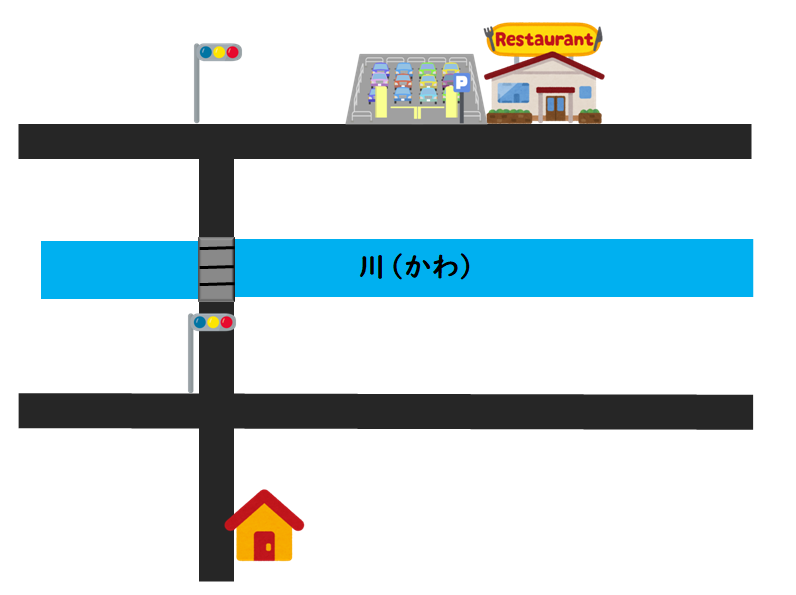 　私の家の地図です。私の家はここです。そして〇〇はここにあります。　今から、〇〇へ行きます。　※簡単な家周辺の地図を指しながら説明。T：〇〇は遠いですか。近いですか。S：近いです。T：そうですね。近いです。ですから、みなさんは〇〇へ何でいきます　　か。S：…【⑦歩きます】T：そうですね。近いですから【⑦歩いて】行きますね。　見てください。歩きます。　※動詞グループ、フォームの確認。　〇〇へ歩いていきます。S：MMT：はい、いいです。では、見てください。まずこれはなんですか。S：…【⑬道】ですT：そうですね。【⑬道】です。S：MMT：では、これは。S：…【⑭交差点】ですT：そうですね。【⑭交差点】です。S：MMT：ではこれは。S：…【⑮信号】です。T：そうですね。【⑮信号】です。S：MMT：それから、これは何ですか。S：…【⑰橋】です。T：そうですね。【⑰橋】です。S：MMT：〇〇へ行きますから、この橋をどうしますか。S：…【⑧渡ります】T：そうですね。橋を【⑧渡ります】。見てください。渡ります。S：MM※動詞グループ、フォームの確認。T：はい、橋を渡りました。〇〇はもうすぐです。　これは何ですか。S：…T：これは【⑯角】です。そして、この角をどうしますか。S：…【⑨曲がります】。T：そうですね。【⑨曲がります】、右ですか。左ですか。S：右です。T：そうですね。角を右へ曲がります。S：MMT：見てください。曲がります。※動詞グループ、フォームの確認。　曲がります。前は「へ」です。　　＿＿＿へ曲がります。【右・左】へ曲がります。S:T：はい、そして右へ曲がります。　　〇〇があります。〇〇のこれは何ですか。S：【⑱駐車場】です。T：そうですね。【⑱駐車場】です。S：MMT：はい、ではもう一度見てください。　言ってください。道、交差点、橋、信号、駐車場S：MMT：では、お店です。見てください。　　お店に入りますが、このドア、どうしますか。　　ドアを…。※ドアを引く、ジェスチャーをしながら。S：【③引きます】T：そうですね。【③引きます】ね。　見てください。ドアを引きます。ではこれは、なんですか。S：…T：レバーです。レバーを引きます。S：MM※動詞グループ、フォームの確認。　　＿＿＿を引きます【ドア・レバー】を引きますS：T：見てください。これは何をしますか。S：…メニュー・注文します。T：みなさんは何がいいですか。S：自由回答T：私は何がいいですか。まだ分かりません。ですから、お店の人に　何が良いですか【①聞きます】。　見てください。聞きます。T：聞きますは、音楽を聴きます。もありますが、人に聞きますも　あります。助詞は「に」です。言ってください。【先生・王さん・友だち】に聞きます。S：MMT：そして、ご飯を食べました。終わりました。　食事が終わりましたから、お金を払います。　見てください。ここで何をしますか。S：お金を払います。T：そうですね。ここでお金を払います。そして、最初ここ（画面）に【⑤触ります】見てください。触ります。男の人は、これ（花瓶）に触りますが、だめですね。これに触ってはいけませんね。言ってください。触ってはいけません。S：MM※動詞グループ、フォームの確認T：そして、ここにお金を入れますね。　　それから、ここは何ですか。S：おつり…T：そうですね。ここは、お釣りが【⑥出ます】　見てください。出ます。お釣りが出ます。S：MMT：「出ます」はお店を出ます。学校を出ます。それからお釣り（もの）　が出ますもあります。それから、お店の中にこれがあります。何ですか。S：…T：ガチャガチャです。ガチャガチャはお金100円～500円を入れます。　 おもちゃが出ます。みなさんはガチャガチャをしたことがありますか。S：自由回答T：ガチャガチャは楽しいです。何が出ます、分かりません。では、もう一度見てください。ガチャガチャは最初にお金を入れます。それからどうしますか。　ここ、レバーを…。S：【②回します】T：そうですね。【②回します】ね。ここを回します。おもちゃが出ますね。見てください。回します。　※場合によって、「つまみ」を導入するが、あえてしなくても可。※動詞グループ、フォームの確認。　言ってください。ここを回します・これを回します。S：MMT:では、もう一度見てください。ここを回します。どうですか。S：…【⑪音】が大きいです、小さいです。T：そうですね。ここを回します。【⑪音】が大きいですね。※Tが手をたたいて…　「音」です。言ってください。音。S：MMT：れいです。音楽をききます。音が小さいです。どうですか。S：T：音が小さいです、分かりませんから、音を大きいです。したいです。　音を【④変えます】ね。　見てください。変えます。※動詞グループ、フォームの確認。T：もう一度見てください。これは何を変えますか。S：大きさ・サイズT：そうです。これはコピーの【⑲サイズ】を変えますね。T：サイズが100％を150％です。大きさも良いです。　※サイズ＝大きさ　板書S：MMT：では、見てください。コピーしたいですが、できません。　どうしてコピーすることができませんか。S：…【⑫故障】T：そうですね。【⑫故障】しますから、コピーすることができませんね。　言ってください。故障。S：MMT：はい。先生は今日一人で食事しました。　一人も良いですが、家族や友達とご飯を食べます。もっと良いです。　一人でご飯を食べます。みなさんは、どうですか。S：T：はい、ちょっと【⑩寂しい】です。S：MMT：見てください。寂しいです。男の人は、一人で寂しいですね。　イ形容詞です。言ってください。寂しい。S：MMT：はい。良いです。では今勉強した新しい言葉をもう一度言いましょう。S：MM※最後に導入語彙全てをMM今回の導入語彙①聞きます（人に）②回します　③引きます　④変えます⑤触ります　⑥出ます（お釣りが）⑦歩きます　⑧渡ります⑨曲がります（右へ）⑩寂しい　⑪音　⑫故障　⑬道　⑭交差点　⑮信号　⑯角　⑰橋⑱駐車場　⑲サイズ【トピック：ファミレスへ行く】T：みなさん、ご飯はいつもどうしますか。　　自分で作りますか。お店で食べますか。S：自由回答T：S1さんはお店でよく食べますね。どんなお店で食べますか。S：〇〇　自由回答T：〇〇ですか。良いですね。S2さんは…　※S数名に聞く。T：ではみなさん見てください。これはどこですか？S：○○（ファミレスチェーン名）です。T：そうですね。これは○○です。みなさんは行ったことがありますか。S：はい、いいえ。T：○○は、私の家の近くにあります。ですから、ときどき行きます。　では見てください。　私の家の地図です。私の家はここです。そして〇〇はここにあります。　今から、〇〇へ行きます。　※簡単な家周辺の地図を指しながら説明。T：〇〇は遠いですか。近いですか。S：近いです。T：そうですね。近いです。ですから、みなさんは〇〇へ何でいきます　　か。S：…【⑦歩きます】T：そうですね。近いですから【⑦歩いて】行きますね。　見てください。歩きます。　※動詞グループ、フォームの確認。　〇〇へ歩いていきます。S：MMT：はい、いいです。では、見てください。まずこれはなんですか。S：…【⑬道】ですT：そうですね。【⑬道】です。S：MMT：では、これは。S：…【⑭交差点】ですT：そうですね。【⑭交差点】です。S：MMT：ではこれは。S：…【⑮信号】です。T：そうですね。【⑮信号】です。S：MMT：それから、これは何ですか。S：…【⑰橋】です。T：そうですね。【⑰橋】です。S：MMT：〇〇へ行きますから、この橋をどうしますか。S：…【⑧渡ります】T：そうですね。橋を【⑧渡ります】。見てください。渡ります。S：MM※動詞グループ、フォームの確認。T：はい、橋を渡りました。〇〇はもうすぐです。　これは何ですか。S：…T：これは【⑯角】です。そして、この角をどうしますか。S：…【⑨曲がります】。T：そうですね。【⑨曲がります】、右ですか。左ですか。S：右です。T：そうですね。角を右へ曲がります。S：MMT：見てください。曲がります。※動詞グループ、フォームの確認。　曲がります。前は「へ」です。　　＿＿＿へ曲がります。【右・左】へ曲がります。S:T：はい、そして右へ曲がります。　　〇〇があります。〇〇のこれは何ですか。S：【⑱駐車場】です。T：そうですね。【⑱駐車場】です。S：MMT：はい、ではもう一度見てください。　言ってください。道、交差点、橋、信号、駐車場S：MMT：では、お店です。見てください。　　お店に入りますが、このドア、どうしますか。　　ドアを…。※ドアを引く、ジェスチャーをしながら。S：【③引きます】T：そうですね。【③引きます】ね。　見てください。ドアを引きます。ではこれは、なんですか。S：…T：レバーです。レバーを引きます。S：MM※動詞グループ、フォームの確認。　　＿＿＿を引きます【ドア・レバー】を引きますS：T：見てください。これは何をしますか。S：…メニュー・注文します。T：みなさんは何がいいですか。S：自由回答T：私は何がいいですか。まだ分かりません。ですから、お店の人に　何が良いですか【①聞きます】。　見てください。聞きます。T：聞きますは、音楽を聴きます。もありますが、人に聞きますも　あります。助詞は「に」です。言ってください。【先生・王さん・友だち】に聞きます。S：MMT：そして、ご飯を食べました。終わりました。　食事が終わりましたから、お金を払います。　見てください。ここで何をしますか。S：お金を払います。T：そうですね。ここでお金を払います。そして、最初ここ（画面）に【⑤触ります】見てください。触ります。男の人は、これ（花瓶）に触りますが、だめですね。これに触ってはいけませんね。言ってください。触ってはいけません。S：MM※動詞グループ、フォームの確認T：そして、ここにお金を入れますね。　　それから、ここは何ですか。S：おつり…T：そうですね。ここは、お釣りが【⑥出ます】　見てください。出ます。お釣りが出ます。S：MMT：「出ます」はお店を出ます。学校を出ます。それからお釣り（もの）　が出ますもあります。それから、お店の中にこれがあります。何ですか。S：…T：ガチャガチャです。ガチャガチャはお金100円～500円を入れます。　 おもちゃが出ます。みなさんはガチャガチャをしたことがありますか。S：自由回答T：ガチャガチャは楽しいです。何が出ます、分かりません。では、もう一度見てください。ガチャガチャは最初にお金を入れます。それからどうしますか。　ここ、レバーを…。S：【②回します】T：そうですね。【②回します】ね。ここを回します。おもちゃが出ますね。見てください。回します。　※場合によって、「つまみ」を導入するが、あえてしなくても可。※動詞グループ、フォームの確認。　言ってください。ここを回します・これを回します。S：MMT:では、もう一度見てください。ここを回します。どうですか。S：…【⑪音】が大きいです、小さいです。T：そうですね。ここを回します。【⑪音】が大きいですね。※Tが手をたたいて…　「音」です。言ってください。音。S：MMT：れいです。音楽をききます。音が小さいです。どうですか。S：T：音が小さいです、分かりませんから、音を大きいです。したいです。　音を【④変えます】ね。　見てください。変えます。※動詞グループ、フォームの確認。T：もう一度見てください。これは何を変えますか。S：大きさ・サイズT：そうです。これはコピーの【⑲サイズ】を変えますね。T：サイズが100％を150％です。大きさも良いです。　※サイズ＝大きさ　板書S：MMT：では、見てください。コピーしたいですが、できません。　どうしてコピーすることができませんか。S：…【⑫故障】T：そうですね。【⑫故障】しますから、コピーすることができませんね。　言ってください。故障。S：MMT：はい。先生は今日一人で食事しました。　一人も良いですが、家族や友達とご飯を食べます。もっと良いです。　一人でご飯を食べます。みなさんは、どうですか。S：T：はい、ちょっと【⑩寂しい】です。S：MMT：見てください。寂しいです。男の人は、一人で寂しいですね。　イ形容詞です。言ってください。寂しい。S：MMT：はい。良いです。では今勉強した新しい言葉をもう一度言いましょう。S：MM※最後に導入語彙全てをMM今回の導入語彙①聞きます（人に）②回します　③引きます　④変えます⑤触ります　⑥出ます（お釣りが）⑦歩きます　⑧渡ります⑨曲がります（右へ）⑩寂しい　⑪音　⑫故障　⑬道　⑭交差点　⑮信号　⑯角　⑰橋⑱駐車場　⑲サイズ【トピック：ファミレスへ行く】T：みなさん、ご飯はいつもどうしますか。　　自分で作りますか。お店で食べますか。S：自由回答T：S1さんはお店でよく食べますね。どんなお店で食べますか。S：〇〇　自由回答T：〇〇ですか。良いですね。S2さんは…　※S数名に聞く。T：ではみなさん見てください。これはどこですか？S：○○（ファミレスチェーン名）です。T：そうですね。これは○○です。みなさんは行ったことがありますか。S：はい、いいえ。T：○○は、私の家の近くにあります。ですから、ときどき行きます。　では見てください。　私の家の地図です。私の家はここです。そして〇〇はここにあります。　今から、〇〇へ行きます。　※簡単な家周辺の地図を指しながら説明。T：〇〇は遠いですか。近いですか。S：近いです。T：そうですね。近いです。ですから、みなさんは〇〇へ何でいきます　　か。S：…【⑦歩きます】T：そうですね。近いですから【⑦歩いて】行きますね。　見てください。歩きます。　※動詞グループ、フォームの確認。　〇〇へ歩いていきます。S：MMT：はい、いいです。では、見てください。まずこれはなんですか。S：…【⑬道】ですT：そうですね。【⑬道】です。S：MMT：では、これは。S：…【⑭交差点】ですT：そうですね。【⑭交差点】です。S：MMT：ではこれは。S：…【⑮信号】です。T：そうですね。【⑮信号】です。S：MMT：それから、これは何ですか。S：…【⑰橋】です。T：そうですね。【⑰橋】です。S：MMT：〇〇へ行きますから、この橋をどうしますか。S：…【⑧渡ります】T：そうですね。橋を【⑧渡ります】。見てください。渡ります。S：MM※動詞グループ、フォームの確認。T：はい、橋を渡りました。〇〇はもうすぐです。　これは何ですか。S：…T：これは【⑯角】です。そして、この角をどうしますか。S：…【⑨曲がります】。T：そうですね。【⑨曲がります】、右ですか。左ですか。S：右です。T：そうですね。角を右へ曲がります。S：MMT：見てください。曲がります。※動詞グループ、フォームの確認。　曲がります。前は「へ」です。　　＿＿＿へ曲がります。【右・左】へ曲がります。S:T：はい、そして右へ曲がります。　　〇〇があります。〇〇のこれは何ですか。S：【⑱駐車場】です。T：そうですね。【⑱駐車場】です。S：MMT：はい、ではもう一度見てください。　言ってください。道、交差点、橋、信号、駐車場S：MMT：では、お店です。見てください。　　お店に入りますが、このドア、どうしますか。　　ドアを…。※ドアを引く、ジェスチャーをしながら。S：【③引きます】T：そうですね。【③引きます】ね。　見てください。ドアを引きます。ではこれは、なんですか。S：…T：レバーです。レバーを引きます。S：MM※動詞グループ、フォームの確認。　　＿＿＿を引きます【ドア・レバー】を引きますS：T：見てください。これは何をしますか。S：…メニュー・注文します。T：みなさんは何がいいですか。S：自由回答T：私は何がいいですか。まだ分かりません。ですから、お店の人に　何が良いですか【①聞きます】。　見てください。聞きます。T：聞きますは、音楽を聴きます。もありますが、人に聞きますも　あります。助詞は「に」です。言ってください。【先生・王さん・友だち】に聞きます。S：MMT：そして、ご飯を食べました。終わりました。　食事が終わりましたから、お金を払います。　見てください。ここで何をしますか。S：お金を払います。T：そうですね。ここでお金を払います。そして、最初ここ（画面）に【⑤触ります】見てください。触ります。男の人は、これ（花瓶）に触りますが、だめですね。これに触ってはいけませんね。言ってください。触ってはいけません。S：MM※動詞グループ、フォームの確認T：そして、ここにお金を入れますね。　　それから、ここは何ですか。S：おつり…T：そうですね。ここは、お釣りが【⑥出ます】　見てください。出ます。お釣りが出ます。S：MMT：「出ます」はお店を出ます。学校を出ます。それからお釣り（もの）　が出ますもあります。それから、お店の中にこれがあります。何ですか。S：…T：ガチャガチャです。ガチャガチャはお金100円～500円を入れます。　 おもちゃが出ます。みなさんはガチャガチャをしたことがありますか。S：自由回答T：ガチャガチャは楽しいです。何が出ます、分かりません。では、もう一度見てください。ガチャガチャは最初にお金を入れます。それからどうしますか。　ここ、レバーを…。S：【②回します】T：そうですね。【②回します】ね。ここを回します。おもちゃが出ますね。見てください。回します。　※場合によって、「つまみ」を導入するが、あえてしなくても可。※動詞グループ、フォームの確認。　言ってください。ここを回します・これを回します。S：MMT:では、もう一度見てください。ここを回します。どうですか。S：…【⑪音】が大きいです、小さいです。T：そうですね。ここを回します。【⑪音】が大きいですね。※Tが手をたたいて…　「音」です。言ってください。音。S：MMT：れいです。音楽をききます。音が小さいです。どうですか。S：T：音が小さいです、分かりませんから、音を大きいです。したいです。　音を【④変えます】ね。　見てください。変えます。※動詞グループ、フォームの確認。T：もう一度見てください。これは何を変えますか。S：大きさ・サイズT：そうです。これはコピーの【⑲サイズ】を変えますね。T：サイズが100％を150％です。大きさも良いです。　※サイズ＝大きさ　板書S：MMT：では、見てください。コピーしたいですが、できません。　どうしてコピーすることができませんか。S：…【⑫故障】T：そうですね。【⑫故障】しますから、コピーすることができませんね。　言ってください。故障。S：MMT：はい。先生は今日一人で食事しました。　一人も良いですが、家族や友達とご飯を食べます。もっと良いです。　一人でご飯を食べます。みなさんは、どうですか。S：T：はい、ちょっと【⑩寂しい】です。S：MMT：見てください。寂しいです。男の人は、一人で寂しいですね。　イ形容詞です。言ってください。寂しい。S：MMT：はい。良いです。では今勉強した新しい言葉をもう一度言いましょう。S：MM※最後に導入語彙全てをMM今回の導入語彙①聞きます（人に）②回します　③引きます　④変えます⑤触ります　⑥出ます（お釣りが）⑦歩きます　⑧渡ります⑨曲がります（右へ）⑩寂しい　⑪音　⑫故障　⑬道　⑭交差点　⑮信号　⑯角　⑰橋⑱駐車場　⑲サイズ【トピック：ファミレスへ行く】T：みなさん、ご飯はいつもどうしますか。　　自分で作りますか。お店で食べますか。S：自由回答T：S1さんはお店でよく食べますね。どんなお店で食べますか。S：〇〇　自由回答T：〇〇ですか。良いですね。S2さんは…　※S数名に聞く。T：ではみなさん見てください。これはどこですか？S：○○（ファミレスチェーン名）です。T：そうですね。これは○○です。みなさんは行ったことがありますか。S：はい、いいえ。T：○○は、私の家の近くにあります。ですから、ときどき行きます。　では見てください。　私の家の地図です。私の家はここです。そして〇〇はここにあります。　今から、〇〇へ行きます。　※簡単な家周辺の地図を指しながら説明。T：〇〇は遠いですか。近いですか。S：近いです。T：そうですね。近いです。ですから、みなさんは〇〇へ何でいきます　　か。S：…【⑦歩きます】T：そうですね。近いですから【⑦歩いて】行きますね。　見てください。歩きます。　※動詞グループ、フォームの確認。　〇〇へ歩いていきます。S：MMT：はい、いいです。では、見てください。まずこれはなんですか。S：…【⑬道】ですT：そうですね。【⑬道】です。S：MMT：では、これは。S：…【⑭交差点】ですT：そうですね。【⑭交差点】です。S：MMT：ではこれは。S：…【⑮信号】です。T：そうですね。【⑮信号】です。S：MMT：それから、これは何ですか。S：…【⑰橋】です。T：そうですね。【⑰橋】です。S：MMT：〇〇へ行きますから、この橋をどうしますか。S：…【⑧渡ります】T：そうですね。橋を【⑧渡ります】。見てください。渡ります。S：MM※動詞グループ、フォームの確認。T：はい、橋を渡りました。〇〇はもうすぐです。　これは何ですか。S：…T：これは【⑯角】です。そして、この角をどうしますか。S：…【⑨曲がります】。T：そうですね。【⑨曲がります】、右ですか。左ですか。S：右です。T：そうですね。角を右へ曲がります。S：MMT：見てください。曲がります。※動詞グループ、フォームの確認。　曲がります。前は「へ」です。　　＿＿＿へ曲がります。【右・左】へ曲がります。S:T：はい、そして右へ曲がります。　　〇〇があります。〇〇のこれは何ですか。S：【⑱駐車場】です。T：そうですね。【⑱駐車場】です。S：MMT：はい、ではもう一度見てください。　言ってください。道、交差点、橋、信号、駐車場S：MMT：では、お店です。見てください。　　お店に入りますが、このドア、どうしますか。　　ドアを…。※ドアを引く、ジェスチャーをしながら。S：【③引きます】T：そうですね。【③引きます】ね。　見てください。ドアを引きます。ではこれは、なんですか。S：…T：レバーです。レバーを引きます。S：MM※動詞グループ、フォームの確認。　　＿＿＿を引きます【ドア・レバー】を引きますS：T：見てください。これは何をしますか。S：…メニュー・注文します。T：みなさんは何がいいですか。S：自由回答T：私は何がいいですか。まだ分かりません。ですから、お店の人に　何が良いですか【①聞きます】。　見てください。聞きます。T：聞きますは、音楽を聴きます。もありますが、人に聞きますも　あります。助詞は「に」です。言ってください。【先生・王さん・友だち】に聞きます。S：MMT：そして、ご飯を食べました。終わりました。　食事が終わりましたから、お金を払います。　見てください。ここで何をしますか。S：お金を払います。T：そうですね。ここでお金を払います。そして、最初ここ（画面）に【⑤触ります】見てください。触ります。男の人は、これ（花瓶）に触りますが、だめですね。これに触ってはいけませんね。言ってください。触ってはいけません。S：MM※動詞グループ、フォームの確認T：そして、ここにお金を入れますね。　　それから、ここは何ですか。S：おつり…T：そうですね。ここは、お釣りが【⑥出ます】　見てください。出ます。お釣りが出ます。S：MMT：「出ます」はお店を出ます。学校を出ます。それからお釣り（もの）　が出ますもあります。それから、お店の中にこれがあります。何ですか。S：…T：ガチャガチャです。ガチャガチャはお金100円～500円を入れます。　 おもちゃが出ます。みなさんはガチャガチャをしたことがありますか。S：自由回答T：ガチャガチャは楽しいです。何が出ます、分かりません。では、もう一度見てください。ガチャガチャは最初にお金を入れます。それからどうしますか。　ここ、レバーを…。S：【②回します】T：そうですね。【②回します】ね。ここを回します。おもちゃが出ますね。見てください。回します。　※場合によって、「つまみ」を導入するが、あえてしなくても可。※動詞グループ、フォームの確認。　言ってください。ここを回します・これを回します。S：MMT:では、もう一度見てください。ここを回します。どうですか。S：…【⑪音】が大きいです、小さいです。T：そうですね。ここを回します。【⑪音】が大きいですね。※Tが手をたたいて…　「音」です。言ってください。音。S：MMT：れいです。音楽をききます。音が小さいです。どうですか。S：T：音が小さいです、分かりませんから、音を大きいです。したいです。　音を【④変えます】ね。　見てください。変えます。※動詞グループ、フォームの確認。T：もう一度見てください。これは何を変えますか。S：大きさ・サイズT：そうです。これはコピーの【⑲サイズ】を変えますね。T：サイズが100％を150％です。大きさも良いです。　※サイズ＝大きさ　板書S：MMT：では、見てください。コピーしたいですが、できません。　どうしてコピーすることができませんか。S：…【⑫故障】T：そうですね。【⑫故障】しますから、コピーすることができませんね。　言ってください。故障。S：MMT：はい。先生は今日一人で食事しました。　一人も良いですが、家族や友達とご飯を食べます。もっと良いです。　一人でご飯を食べます。みなさんは、どうですか。S：T：はい、ちょっと【⑩寂しい】です。S：MMT：見てください。寂しいです。男の人は、一人で寂しいですね。　イ形容詞です。言ってください。寂しい。S：MMT：はい。良いです。では今勉強した新しい言葉をもう一度言いましょう。S：MM※最後に導入語彙全てをMM架空の設定※地図の道をなぞりながら。実際に色々なものに触ってみせる。Size板書サイズ＝大きさ